Федеральное агентство связиСибирский Государственный Университет Телекоммуникаций и ИнформатикиМежрегиональный центр переподготовки специалистовЗачетная работа по дисциплине«Общая теория статистики»Выполнил: Захарова Алина Владимировна                  Группа: ПИ-72                  Вариант: 3                  Проверил: __________Новосибирск, 2020Задача 1. Имеются данные о товарообороте фирмы. Определить темпы роста и прироста цепные и базисные, средний темп роста и средний темп прироста. Ряд изобразить графически. Сделать выводы о тенденции развития ряда.Задача 2.На основании следующих данных о фонде оплаты труда и численности работников по цехам предприятия определить:Индивидуальные индексы средней заработной платы.Общий индекс средней заработной платы.Изменение фонда заработной платы за счет изменения средней заработной платы.Задача 3.Рассчитать среднесписочную численность работников за год, если известно:На начало года на предприятии числилось 120 человек.В течение квартала было принято еще 20 человек, а уволено – 11 человек.На начало третьего квартала числилось 132 человека, а на начало четвертого квартала – 138 человек.В течение четвертого квартала было принято 5 человек, а уволено – 3 человека.Задача 4.Имеются данные по двум населенным пунктам А и Б региона. Рассчитать стандартизированные показатели смертности для каждого региона, выполнить сравнение рассчитанных показателей и сделать выводы. 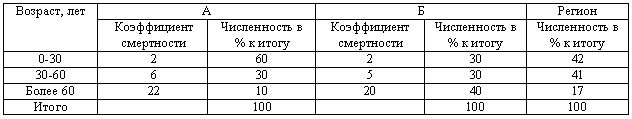 Задача 5.Стоимость основных производственных фондов на начало каждого квартала составила:на начало 1 квартала – 2400 млн. руб.;на начало 2 квартала – 2520 млн. руб.;на начало 3 квартала – 2640 млн. руб.;на начало 4 квартала – 2750 млн. руб.;на начало следующего года – 2829 млн. руб.Определить среднюю стоимость фондов. Указать вид средней, которая была использована.ГодыПервый Второй Третий Четвертый Товарооборот фирмы, млн. руб.900920940990ЦехаФонд заработной платы, тыс.руб.Фонд заработной платы, тыс.руб.Численность работников, чел.Численность работников, чел.Цехабазисный периодотчетный периодбазисный периодотчетный период№ 1180023103035№ 289289984120128№ 3756074979085